The Mulberry Bush School is committed to safeguarding and promoting the welfare of children and young people and expects all staff and volunteers to share this commitment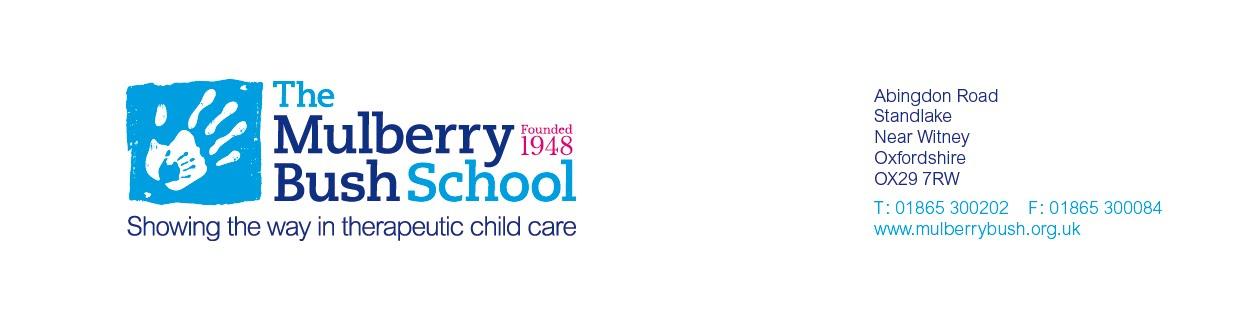 JOB TITLE:  TEACHING ASSISTANTResponsible/Accountable to:        Class TeacherConditions of Employment:	           As set out in the Staff HandbookHours of Employment:                    37 hours per week including a lunch break Overall Purpose of Job:        To provide emotional and practical support to individual or groups of children as directed by the teacher and senior teaching assistant within a classroom settingBackgroundAs a member of the Education team, to work as a member of the school community in providing care, treatment and education for severely emotionally troubled primary-aged children. The Education team provides high standards of education, support, and boundary-setting in order that children at the school are helped through each day in a manner that ensures the greatest possible meaning, continuity and healthy emotional containment.  Within this structure, the differing individual needs of children can be respected and met, providing positive encouragement and affirmation to the growing sense of self of the child.We are increasingly moving towards learning environments that operate on the principles of the Early Years Foundation Stage, with extensive opportunities for play, outdoor learning and sensory experiences, as well as a rigorous focus on academic progress.Many of the children in our care have developed coping mechanisms built on attracting attention through negative behaviour. We look to provide children with ways of re-defining themselves and their personalities through positive experiences, focussing on their strengths, understanding their regressive tendencies and providing nurture when needed.At the core of this professional task is a commitment by each adult to the conscious use of themselves within the staff group to make sense of and understand the work at all levels and the feelings engendered by it. The difficulty of this task should not be underestimated and all adults are expected to be honest and open with their understanding of the processes within the groups and groupings. Adults for this reason need to be mature, as well as emotionally and physically resilient. Given the crucial interpersonal nature of this activity with such children, and the fact that long term hurt requires long term work, the school hopes for a commitment from all workers to maintain their involvement for a minimum three year period.   The school does not wish to appoint people seeking to spend a brief period of employment, gaining valuable experiences for themselves but without sufficient regard to the impact on the children and the adult team of their premature departure.Key tasks:Lead the learning process with pupils or groups of pupils with their tasks or activities following the direction and guidance of the teacher to enable their difficulties to be minimised and support children in working to their full ability.Work with each individual or small groups both inside and elsewhere to encourage independence, maintain personal confidence and enable full potential to be reached ultimately with the minimum of supervision.Support and assist pupils with social integration, advise them on strategies to deal with problems they encounter; seek appropriate professional help when necessary referring to the class teacher or SENCO for advice.Liaise with the class teacher in advance of the lessons to identify necessary preparation.  Create learning materials in consultation with the class teacher.  Help maintain a well-organised, tidy and stimulating classroom environment.Identify issues of concern and positive feedback to be shared with care staff and, following discussion with the teaching team, liaise with care staff.Keep a routine record of events and progress, bringing issues of concern to the teaching team.Provide a good level of basic child care including administering simple first aid, changing children who have soiled and liaising with qualified first aiders regarding any medical issues.Supervise pupils who are off task during the school day maintaining a level of health and safety.  This may include having to physically restrain a child.Provide some continuity to the running of the classroom in the teacher’s absence.Work as a member of the Education Team attending team meetings and participating in training and development work and assisting in the planning and preparation of the classroom.Undertake other reasonable duties of a similar level and nature to the post as directed by the class teacher or Head teacher.             All new staff employed (with a permanent contract) in the Education area at the school from January 2009 will be expected to undertake the Mulberry Bush Foundation Degree in Therapeutic work with Children and Young People.  Some of this training will need to be completed in their own time.  We are keen that all members of staff have the opportunity to access the school’s training, and we are committed to having a well trained workforce, with relevant accredited qualifications.  For staff who already have this level of qualification they will be required to take part in the Foundation Degree training, but we will give them the option of whether or not they wish to complete the assessed parts of the course.PERSON SPECIFICATIONThe Mulberry Bush School is committed to safeguarding and promoting the welfare of children and young people and expects all staff and volunteers to share this commitmentJob Title:    Teaching Assistant                                                        Department: EducationJob Title:    Teaching Assistant                                                        Department: EducationJob Title:    Teaching Assistant                                                        Department: EducationEssentialDesirableQualifications and TrainingA good standard of literacy and numeracy skillsBasic knowledge of information technology     Willingness to participate in training and developmental opportunities offered by the school Evidence of professional development or studyExperienceExperience of establishing positive relationships with childrenExperience of working with or caring for school-age childrenExperience of working with children who have special educational needs, particularly social, emotional and behaviour difficultiesExperience of working in an early years settingExperience of work in socially and culturally diverse settingExperience of working in a multi-professional settingSkills, Abilities and CompetenciesAbility to use language and other communication skills that children can understand and relate toAbility to demonstrate active listening skillsAbility to empathise with the needs of childrenAbility to relate well to children and adultsAbility to reflect on and learn from experiencesGood communication skills with colleaguesAbility to think reflectivelyAbility to show resilienceGood organisational and time management skills Willingness to contribute to whole school developments and initiativesWillingness to participate in extra-curricular activitiesGood sense of humourSkills and passion for any subject that you could bring to the schoolKnowledgeTo have an understanding of the needs of children placed at the schoolTo understand the importance of good team work To have an understanding of classroom roles and responsibilitiesTo understand the importance of maintaining an appropriate emotional distance with children who have attachment difficultiesOther FactorsAbility to remain calm and in control under pressureAdaptability and flexibilityGood interpersonal skills Ability to work in a teamAbility to follow policy and procedures Ability to use initiative Understand this job entails a commitment to children and therefore ask that staff plan for at least three years of employment